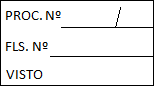 AVISO      DE     CHAMAMENTO PÚBLICOConsiderando o Edital de Chamamento Público nº 002/2021 que objetiva o credenciamento de leiloeiro oficial para realização de leilões de bens patrimoniais do Município de Aperibé/RJ.Com fito na realização de novo Leilão, convido os leiloeiros Credenciados e demais interessados para comparecer no dia 02/08/2022 às 10 hs na sala da Comissão Permanente de Licitação, junto com a Comissão de Leilão do Município, onde será realizado sessão pública de sorteio entre os leiloeiros habilitados e devidamente credenciados.Aperibé/RJ, 27 de julho de 2022.Virley Gonçalves FigueiraSecretário Municipal de AdministraçãoMatrícula 5198